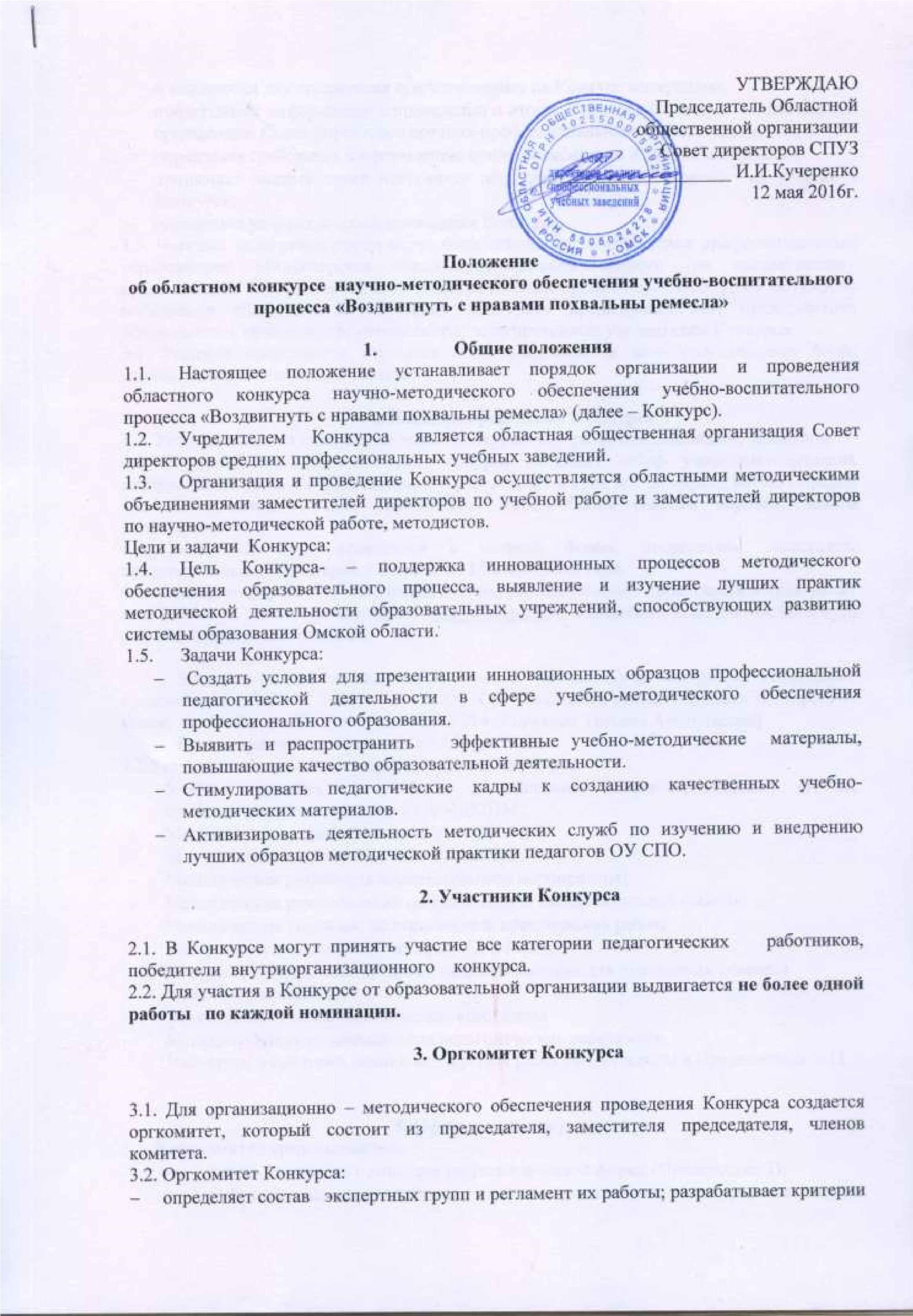 показатели для оценивания представленных на Конкурс материалов; представляет информацию о проведении и итогах Конкурса Областной общественной организации Совет директоров средних профессиональных учебных заведений;  определяет требования к оформлению представляемых на Конкурс материалов; принимает полный пакет материалов образовательных учреждений  на участие в Конкурсе;  определяет условия и сроки проведения Конкурса. Членами экспертных групп могут быть специалисты управления профессиональным образованием Министерства образования Омской области (по согласованию),  представители  профессиональных образовательных организаций, БОУ ДПО «ИРООО»; победители областных методических конкурсов предыдущих лет; представители общественных организаций; специалисты, делегированные учредителем Конкурса. Решение оргкомитета считается принятым, если за него проголосовало более половины всего списочного состава.  4. Порядок проведения Конкурса 4.1. Устанавливаются следующие этапы Конкурса: внутриорганизационный, областной.  4.2. Внутриорганизационный этап конкурса включает отбор учебно-методических материалов на уровне образовательного учреждения в срок до  30 апреля 2015г. Порядок проведения данного этапа определяется методическим советом образовательного учреждения. 4.3. Областной этап проводится в заочной форме, посредством экспертизы представленных работ в срок с 6 июня по 10 июня 2016 года. 4.4. Электронную заявку на участие в конкурсе необходимо представить в срок до 27 мая 2016 г. по электронному адресу: nmr@omtcoll.ru c пометкой Конкурс «Воздвигнуть с нравами похвальны ремесла»  Заявку в печатном виде и конкурсные методические материалы необходимо предоставить 1 ИЮНЯ 2016 г.  в - БПОУ ОО «Технологический колледж» по адресу г. Омск, ул. 14 Линия 40, аудитория №213-214 (Корявина Татьяна Анатольевна)  Время приема материалов: с 14.00 до 17.00  4.5.Устанавливаются следующие номинации Конкурса:   Учебные пособия по учебным дисциплинам, междисциплинарным курсам, профессиональным модулям (УД/МДК/ПМ);  Методическая разработка темы УД /МДК /ПМ;  Методическая разработка учебного занятия; Методическая разработка воспитательного мероприятия; Методические рекомендации по выполнению самостоятельной работы; Методические указания  по выполнению практических работ;  Контрольно-оценочные средства по УД и МДК;  Контрольно-оценочные средства, предназначенные для проведения экзамена (квалификационного); Электронные учебно-методические комплексы; Методические рекомендации для педагогических работников. 4.6. Показатели и критерии оценки конкурсных работ представлены в Приложениях 2-11 5. Оформление документов 5.1. В оргкомитет представляются: заявка на участие в конкурсе по установленной форме (Приложение 1); учебно-методические материалы (все конкурсные материалы предоставляются совместно с соответствующей рабочей программой; программа предоставляется в  печатном виде). 5.2. Материалы, оформленные с нарушением настоящего положения, к рассмотрению не принимаются.  6. Подведение итогов Конкурса 6.1. Победители конкурса определяются по итогам оценки представленных учебно-методических материалов членами экспертных групп. 6.2. Эксперты осуществляют оценку материалов  в соответствии с критериями  (прил. 2,3,4), заполняют на конкурсные работы экспертные листы.   6.3. Результаты конкурса подводятся путем суммирования баллов, выставленных членами экспертной группы. Авторам работ, набравшим наибольшее количество баллов, присуждаются 1,2,3 места соответственно. 6.4. Победители конкурса награждаются дипломами лауреатов; все участники конкурса получают сертификат. 6.5. Лучшие учебно-методические материалы будут рекомендованы методическим объединениям для распространения   в профессиональных образовательных организациях  Омской области. 6.6.  10 июня 2016 года в БПОУ «Технологический колледж» по адресу г. Омск, ул. 14 Линия 40 действует выставка работ победителей конкурса. Приложение 1 В оргкомитет конкурса  «Воздвигнуть  с нравами  похвальны ремесла» ЗАЯВКА  на участие в V областном смотре-конкурсе научно-методического обеспечения учебновоспитательного процесса «Воздвигнуть с нравами похвальны ремесла» Полное и сокращенное наименование образовательной организации  (по уставу): Вид учебно-методических материалов  ( на каждую номинацию отдельная заявка): Наименование работы: Автор (ФИО полностью): ФИО, должность подающего заявку (полностью):  Контактный телефон:  PS: Заявку на конкурс просьба высылать в формате:  Microsoft Office Word Приложение 2 Показатели и критерии оценки  учебного пособия  Оценивание осуществляется в диапазоне от 0 до 3 баллов,  где 0 баллов – заявленное пособие не соответствует данному показателю балл – соответствует частично балла – в основном соответствует 3 балла – соответствует в полном объеме Приложение 3 Показатели и критерии оценки Методической разработки темы УД /МДК /ПМ Оценивание осуществляется в диапазоне от 0 до 3 баллов,  где 0 баллов – заявленное пособие не соответствует данному показателю балл – соответствует частично балла – в основном соответствует 3 балла – соответствует в полном объеме  Приложение 4 Показатели и критерии оценки Методической разработки учебного занятия Оценивание осуществляется в диапазоне от 0 до 3 баллов,  где 0 баллов – заявленное пособие не соответствует данному показателю балл – соответствует частично балла – в основном соответствует 3 балла – соответствует в полном объеме Приложение 5 Показатели и критерии оценки Методической разработки воспитательного мероприятия Оценивание осуществляется в диапазоне от 0 до 3 баллов,  где 0 баллов – заявленное пособие не соответствует данному показателю балл – соответствует частично балла – в основном соответствует 3 балла – соответствует в полном объеме Приложение 6 Показатели и критерии оценки  методических рекомендаций по выполнению самостоятельной работы  Оценивание осуществляется в диапазоне от 0 до 3 баллов,  где 0 баллов – заявленное пособие не соответствует данному показателю балл – соответствует частично балла – в основном соответствует 3 балла – соответствует в полном объеме Приложение 7 Показатели и критерии оценки  методических рекомендаций по выполнению лабораторных (практических) работ  Оценивание осуществляется в диапазоне от 0 до 3 баллов,  где 0 баллов – заявленное пособие не соответствует данному показателю балл – соответствует частично балла – в основном соответствует 3 балла – соответствует в полном объеме Приложение 8 Показатели и критерии оценки контрольно-оценочных средств По УД и МДК *При определении адекватности учитываются следующие положения: Теоретические задания использованы для оценки результатов обучения по учебным дисциплинам и МДК, позволяют проверить усвоение теоретических понятий, понимание научных основ профессиональной деятельности. Практические задания предусмотрены при проведении аттестации по УД, МДК, практике и ПМ в целом, содержание заданий обеспечивает проверку применения теоретических знаний и профессионально значимой информации, сформированности когнитивных умений; приобретенного практического опыта. Выбор защиты проекта как типа задания обоснован и обусловлен тем, что оценивание освоения вида деятельности в рамках ПМ, невозможно обеспечить в режиме «здесь и сейчас». Выбор портфолио как типа задания обоснован и является наиболее оптимальным в конкретных условиях Оценивание осуществляется в диапазоне от 0 до 3 баллов,  где 0 баллов – заявленное контрольно-оценочное средство не соответствует данному показателю 1 балл – соответствует частично 2 балла – в основном соответствует 3 балла – соответствует в полном объеме Приложение 9 Показатели и критерии оценки контрольно-оценочных средств Для проведения экзамена (квалификационного) Оценивание осуществляется в диапазоне от 0 до 3 баллов,  где 0 баллов – заявленное контрольно-оценочное средство не соответствует данному показателю балл – соответствует частично балла – в основном соответствует балла – соответствует в полном объеме Приложение 10 Показатели и критерии оценки электронных учебно-методических комплексов Приложение 11 Показатели и критерии оценки Методических рекомендаций для педагогических работников Оценивание осуществляется в диапазоне от 0 до 3 баллов,  где 0 баллов – заявленное контрольно-оценочное средство не соответствует данному показателю 1 балл – соответствует частично 2 балла – в основном соответствует 3 балла – соответствует в полном объеме № п/п Показатели оценивания Шкала оценивания (баллы) 1 Степень соответствия содержания учебного пособия содержанию рабочей программы учебной дисциплины, профессионального модуля, учебной/производственной практики. Полнота содержания учебного материала в соответствии с темой (разделом, программой в целом) 0-3 2 Наличие конкретных целей и задач в логике компетентностного подхода к обучению и ориентации на результат. Соответствие целей и задач учебного пособия рабочей программе 0-3 3 Компетентностная направленность учебного пособия: Содержание пособия соответствует требованиям к образовательным результатам (общим и профессиональным компетенциям); методы и 0-3 методические приемы, используемые в пособии, обеспечивают формирование ОК и ПК 4 Соответствие современным концептуальным подходам, наличие оригинальной авторской идеи (реализация интегрированного подхода, междисциплинарный характер материала, ориентация на взаимодействие с работодателями, реализация активных и интерактивных технологий) 0-3 5 Мотивационная направленность учебного пособия: структура и содержание пособия обеспечивают формирование позитивной учебной и профессиональной мотивации,  0-3 6 Системность изложения, (предоставления)  учебного материала: изложение материала во всех темах подчинено единой логике, имеет единую структуру. 0-3 8 Наличие обратной связи: контролируемость результатов освоения  программы в соответствии с эталонами ответов 0-3 9 Структура и  оформление учебного пособия Пособие 	содержит 	оглавление 	(содержание), 	аннотацию, пояснительную записку (обращение к студентам) Содержание материалов соответствует нормам русского языка,  страницы пронумерованы, соблюдается единообразие в оформлении (наличие колонтитулов,  одинаковый тип шрифта, количество шрифтов не более трех, соблюдение отступов и т.п.) Пособие представлено в виде брошюры 0-3 № п/п Показатели оценивания Шкала оценивания (баллы) 1 Наличие конкретной цели и задач в логике компетентностного подхода к обучению и ориентации на результат. Цель достижима в рамках темы и диагностична.  0-3 2 Мотивационная направленность: содержание материала и формы работы обеспечивают формирование позитивной учебной и профессиональной мотивации 0-3 3 Соответствие выбранных форм и методов целевым установкам  0-3 4 Творческий подход, оригинальность, наличие авторской идеи  0-3 5 Выбранные формы и методы относятся к категории активных и интерактивных, обеспечивают проявление субъектной позиции обучающихся 0-3 6 Четкость и ясность описания реализуемых технологий, методов, 0-3 приемов 7 Методическая ценность  разработки, возможность ее использования в других образовательных организациях 0-3 8 Сочетание методов педагогического оценивания, взаимооценки и самооценки обучающихся. Критериальность оценивания учебных достижений студентов  0-3 9 Соответствие установленной структуре: титульный лист, аннотация, содержание, введение, основная часть, заключение, список литературы,  при необходимости - приложения 0-3 10 Содержание материалов соответствует нормам русского языка,  страницы пронумерованы, соблюдается единообразие в оформлении (наличие колонтитулов,  одинаковый тип шрифта, количество шрифтов не более трех, соблюдение отступов и т.п.) 0-3 № п/п Показатели оценивания Шкала оценивания (баллы) 1 Наличие конкретной цели и задач в логике компетентностного подхода к обучению и ориентации на результат. Цель достижима в рамках данного учебного занятия и диагностична.  0-3 2 Мотивационная направленность учебного занятия: содержание материала и формы работы обеспечивают формирование позитивной учебной и профессиональной мотивации 0-3 3 Соответствие выбранных форм и методов целевым установкам учебного занятия 0-3 4 Творческий подход, оригинальность, наличие авторской идеи  0-3 5 Выбранные формы и методы относятся к категории активных и интерактивных, обеспечивают проявление субъектной позиции обучающихся 0-3 6 Четкость и ясность описания реализуемых технологий, методов, приемов 0-3 7 Методическая ценность  разработки, возможность ее использования в 0-3 других образовательных организациях 8 Сочетание методов педагогического оценивания, взаимооценки и самооценки обучающихся. Критериальность оценивания учебных достижений студентов  0-3 9 Соответствие установленной структуре: титульный лист, аннотация, содержание, введение, основная часть, заключение, список литературы,  при необходимости - приложения 0-3 10 Содержание материалов соответствует нормам русского языка,  страницы пронумерованы, соблюдается единообразие в оформлении (наличие колонтитулов,  одинаковый тип шрифта, количество шрифтов не более трех, соблюдение отступов и т.п.) 0-3 № п/ п Показатели оценивания Шкала оценивания (баллы) 1 Актуальность и социальная значимость мероприятия в современных условиях 0-3 2 Конкретность и достижимость цели в рамках данного мероприятия. 0-3 3 Постановка задач мероприятия как шагов по достижению цели 0-3 4 Соответствие содержания разработки заявленной теме 0-3 5 Содержательность разработки, полнота раскрытия темы 0-3 6 Творческий подход, оригинальность, новизна формы и содержания мероприятия 0-3 7 Соответствие выбранных форм и методов целевым установкам мероприятия 0-3 Выбранные формы и методы обеспечивают активность и проявление субъектной позиции обучающихся 0-3 8 Четкость и ясность описания использованных методик 0-3 9 Методическая ценность  разработки, возможность ее использования в других образовательных организациях 0-3 10 Соответствие установленной структуре: титульный лист, аннотация, содержание, введение, основная часть, заключение, список литературы,  при необходимости - приложения 0-3 11 Содержание 	материалов 	соответствует 	нормам 	русского 	языка,  0-3 страницы пронумерованы, соблюдается единообразие в оформлении (наличие колонтитулов,  одинаковый тип шрифта, количество шрифтов не более трех, соблюдение отступов и т.п.) № п/п Показатели оценивания Шкала оценивания (баллы) 1 Степень соответствия тем и содержания внеаудиторной самостоятельной работы студентов  рабочей программе.  0-3 2 Наличие конкретных целей и задач в логике компетентностного подхода к обучению и ориентации на результат.  0-3 3 Соответствие содержания заданий для ВСР требованиям к образовательным результатам (умениям, знаниям, элементам ОК и ПК)  0-3 4 Разнообразие видов заданий, их оригинальность, принадлежность к категории активных и интерактивных технологий.  0-3 5 Наличие полной, логично представленной (в виде алгоритма) ориентировочной основы действий, обеспечивающей успешное выполнение обучающимся конкретного задания ВСР 0-3 6 Наличие 	обратной 	связи: 	контролируемость 	результатов внеаудиторной самостоятельной работы 0-3 7 Структура и  оформление методических рекомендаций Методические рекомендации  содержат оглавление (содержание), пояснительную записку (обращение к студентам) Содержание материалов соответствует нормам русского языка,  страницы пронумерованы, соблюдается единообразие в оформлении (наличие колонтитулов,  одинаковый тип шрифта, количество шрифтов не более трех, соблюдение отступов и т.п.) Методические рекомендации представлены в виде брошюры 0-3 № п/ п Показатели оценивания Шкала оценивания (баллы) 1 Степень соответствия тем и содержания лабораторных (практических) работ  рабочей программе.  0-3 2 Наличие конкретных целей и задач в логике компетентностного подхода к обучению и ориентации на результат.  0-3 3 Соответствие содержания лабораторных (практических) работ требованиям к образовательным результатам (умениям, знаниям, элементам ОК и ПК)  0-3 4 Соответствие форм и методов целевым установкам конкретной лабораторной (практической) работы 0-3 5 Разнообразие видов заданий, их оригинальность, принадлежность к категории активных и интерактивных технологий. 0-3 6 Наличие полной, логично представленной (в виде алгоритма) ориентировочной основы действий, обеспечивающей успешное выполнение обучающимся лабораторной (практической) работы 0-3 7 Наличие обратной связи, критериев оценивания, обеспечивающих объективность оценки результатов лабораторной (практической) работы 0-3 8 Структура и  оформление методических рекомендаций Методические рекомендации  содержат оглавление (содержание), пояснительную записку (обращение к студентам) Содержание материалов соответствует нормам русского языка,  страницы пронумерованы, соблюдается единообразие в оформлении (наличие колонтитулов,  одинаковый тип шрифта, количество шрифтов не более трех, соблюдение отступов и т.п.) 0-3 Методические рекомендации представлены в виде брошюры №п/п Показатели оценивания Шкала оценивания (баллы) 1.  Объекты оценки (умения и знания) соответствуют программе учебной дисциплины (МДК),  наличие кодировки результатов обучения (У1, З1 и т.д.). 0-3 2.  Показатели определены с учетом особенностей объекта оценивания (умение или знание)    0-3 3.  Показатели усвоения знаний содержат описание действий, отражающих работу с информацией, выполнение различных мыслительных операций (воспроизведение, понимание, анализ, сравнение, оценка и др) 0-3 4.  Показатели для проверки освоения умений содержат требования к выполнению отдельных действий и/или операций (расчет, разработка, вычисление, построение, показ, решение, подготовка, поиск и выбор и т.п.) 0-3 5.  Количество показателей по каждому объекту оценки является оптимальным (3-5) 0-3 6.  Критерии основаны на сравнении полученного результата с эталоном.  0-3 7.  Тип задания (теоретическое задание, практическое задание, подготовка и защита проекта, подготовка и защита портфолио) адекватен объекту оценивания* 0-3 8.  Содержание заданий максимально приближено к ситуациям профессиональной деятельности. Предусмотрены задания, позволяющие оценить несколько объектов оценивания (группы компетенций, обобщенные группы умений, знаний и т.д.) 0-3 9.  Выполнение заданий требует реализации универсальных способов деятельности, применения профессионально значимой информации из разных предметных областей, переноса умений и знаний в новую 0-3 ситуацию.  10.  Оценочные средства отражают требования ФГОС к соблюдению принципов активности и интерактивности.  0-3 11.  Содержание оценочных средств способно мотивировать, вызывать интерес, имеет оригинальные идеи, педагогические идеи. (сквозные задачи, кейсы, ситуационные задачи, вебинары видеоконференции, организационно-деятельностные игры, круглые столы, дебаты, портфолио, разноуровневые задачи и  задания, проекты, расчетно-графические работы и т.п.) 0-3 12.  Описание заданий представлено в полном объеме, в соответствии с типом задания. Задания сформулированы логично, доступно для обучающихся, лаконично. 0-3 13.  Подробно описаны условия выполнения заданий (место и время выполнения, необходимое оборудование и материалы, допустимые учебно-вспомогательные средства, требования к содержанию и защите проектов (портфолио) и другие характеристики, создающие полное представление о технологии оценивания данного объекта). 0-3 14.  Представлены эталоны ответов и критерии оценивания заданий 0-3 15.  Контрольно-оценочное средство структурировано: имеет титульный лист, паспорт КОС, оценочные средства для проорганизации текущего контроля и промежуточной аттестации 0-3 16.  Содержание материалов соответствует нормам русского языка, страницы пронумерованы, соблюдается единообразие в оформлении (наличие колонтитулов,  одинаковый тип шрифта, количество шрифтов не более трех, соблюдение отступов и т.п.)  0-3 17.  Эстетичность, творческий подход к оформлению Премиальные баллы 2 №п/п Показатели оценивания Шкала оценивания (баллы) 1.  Объекты 	оценки 	(ПК 	и 	ОК) 	соответствуют 	программе профессионального модуля 0-3 2.  Показатели сформированности компетенций представляют собой продукт либо результат практической деятельности, носят  комплексный характер (не сведены к отдельному умению или знанию) 0-3 3.  Количество показателей по каждому объекту оценки является оптимальным (3-5) 0-3 4.  Критерии для показателей сформированности компетенций содержат указание на соответствие выполненного студентом процесса (полученного продукта) эталону процесса или результата деятельности (ГОСТу, техническому регламенту, технологической карте, правилам и т.п.), либо на качественные характеристики продукта или процесса (правильность, точность, скорость, техничность, своевременность и т.д.). 0-3 5.  Тип задания адекватен объекту оценивания, позволяет сделать вывод об освоении студентом соответствующего вида деятельности.  0-3 6.  Содержание заданий максимально приближено к ситуациям профессиональной деятельности. Отмечается направленность заданий на решение профессиональных задач: локальных (проверка практического опыта) и комплексных (проверка компетенций), предполагающих многоходовые решения, как в известной, так и в нестандартной ситуациях.  0-3 7.  Выполнение заданий требует применения профессионально значимой информации из разных предметных областей, переноса умений, знаний, опыта в новую ситуацию  0-3 8.  Предусмотрены задания, позволяющие оценить несколько объектов оценивания (группы компетенций) 0-3 9.  Оценочные средства отражают требования ФГОС к соблюдению принципов активности и интерактивности.  0-3 10.  Содержание оценочных средств способно мотивировать, вызывать интерес, имеет оригинальные идеи, педагогические идеи. (сквозные задачи, кейсы, ситуационные задачи,  портфолио, 0-3 разноуровневые задачи и  задания, проекты, расчетно-графические работы и т.п.) 11.  Описание заданий представлено в полном объеме, в соответствии с типом задания. Задания сформулированы логично, доступно для обучающихся, лаконично. 0-3 12.  Подробно описаны условия выполнения заданий (место и время выполнения, необходимое оборудование и материалы, допустимые учебно-вспомогательные средства, требования к содержанию и защите проектов (портфолио) и другие характеристики, создающие полное представление о технологии оценивания данного объекта). 0-3 13.  Представлены эталоны ответов и критерии оценивания заданий 0-3 Контрольно-оценочное средство структурировано: имеет титульный лист, паспорт КОС, оценочные средства для проорганизации текущего контроля и промежуточной аттестации 0-3 14.  Содержание материалов соответствует нормам русского языка, страницы пронумерованы, соблюдается единообразие в оформлении (наличие колонтитулов,  одинаковый тип шрифта, количество шрифтов не более трех, соблюдение отступов и т.п.)  0-3 15.  Эстетичность, творческий подход к оформлению Премиальные баллы 2 Наименование показателя Содержание показателя Содержание показателя Критерии оценки (баллы) 1. Полнота ЭУМК 1.1. Полнота состава ЭУМК  Оцени− − − − − − − − − вается наличие в ЭУМК следующих элементов:  рабочая программа, инструкция (аннотация) по работе с ЭУМК, структура курса материалы к лекциям (слайд-конспекты, полнотекстовые лекции, конспекты лекций, электронные учебники и пр.), методические рекомендации к видам занятий (практическим, лабораторным работам, самостоятельным работам), предусмотренных учебным планом и отраженных в инструкции, формы и технологии промежуточного и итогового контроля, контролирующие материалы, список литературы дополнительные материалы 0-10 1.2. Соответствие структуры и объема ЭУМК учебной программе (по полноте)  Показатель позволяет проверить, по всем ли видам деятельности студентов, определенных программой по дисциплине, присутствуют материалы и оценить их полноту (структура курса) Показатель позволяет проверить, по всем ли видам деятельности студентов, определенных программой по дисциплине, присутствуют материалы и оценить их полноту (структура курса) 0-5 2. Наличие элементов управления учебным процессом учебным процессом  (для реализации возможности самостоятельного обучения) остоятельного обучения) 2.1. Путеводитель по учебной дисциплине (руководство по изучению дисциплины) Формат путеводителя должен регламентировать последовательность освоения учебной дисциплины в течение семестра: прохождение модулей теоретического материала, правила участия в дистанционных семинарах и консультациях, этапы рассмотрения ситуационных задач, тренажеров, порядок прохождения промежуточных и итоговых форм контроля. Формат путеводителя должен регламентировать последовательность освоения учебной дисциплины в течение семестра: прохождение модулей теоретического материала, правила участия в дистанционных семинарах и консультациях, этапы рассмотрения ситуационных задач, тренажеров, порядок прохождения промежуточных и итоговых форм контроля. 0-5 2.2. Контролирующие материалы для самостоятельного изучения дисциплины В контролирующие материалы могут быть включены контрольные вопросы для промежуточного и итогового контроля, практические задания, задачи, примеры заданий для тестового контроля и пр.  В контролирующие материалы могут быть включены контрольные вопросы для промежуточного и итогового контроля, практические задания, задачи, примеры заданий для тестового контроля и пр.  0-5 2.3. Элементы ЭУМК, обеспечивающие связь «Преподаватель – Студент», Электронная почта, форум, чат, расписание консультаций, ICQ и т.д.  Электронная почта, форум, чат, расписание консультаций, ICQ и т.д.  0-8 «Студент - Студент» 3. Техническая сложность реализации ЭУМК ции ЭУМК 3.1. Сложность использованной платформы ЭУМК Средозависимый ЭУМК Средонезависимый ЭУМК Средозависимый ЭУМК Средонезависимый ЭУМК 0-5 3.2. Разнообразие использованных в ЭУМК форматов материалов В пред− − − − − − ставленном ЭУМК присутствуют:  текст,  графика,  видео,  звук,  анимация другое  0-10 3.3. Присутствие в ЭУМК виртуальных элементов  В ЭУМК присутствуют: демонстрационные модели, тренажеры, виртуальные лабораторные стенды  В ЭУМК присутствуют: демонстрационные модели, тренажеры, виртуальные лабораторные стенды  0-10 4. Пользовательские требования к ЭУМК ЭУМК 4.1. Читабельность Легкость и удобство чтения текстов.  Структурированность материала на малые порции (1-1,5 экрана).  Иерархичность построения материала Легкость и удобство чтения текстов.  Структурированность материала на малые порции (1-1,5 экрана).  Иерархичность построения материала 0-10 4.2. Применение элементов визуализации электронной информации Отфор− − − − − − матированность текста:  выделенность заголовков,  единообразие оформления текстовых элементов,  качество иллюстраций,  наличие таблиц и т.д.,  дизайн интерфейса,  интуитивная понятность интерфейса 0-10 4.3. Использование элементов навигации  Возможность быстрого перехода в нужное место ЭУМК по внутренним ссылкам по ЭУМК (высокий балл).  Использование только внешних ссылок (низкий балл)  Возможность быстрого перехода в нужное место ЭУМК по внутренним ссылкам по ЭУМК (высокий балл).  Использование только внешних ссылок (низкий балл)  0-5 5. Представление персональной информации автора нформации автора 5.1. Наличие общей информации об авторе Должны быть заполнены разделы: образование, опыт работы, стаж  педагогической работы  Должны быть заполнены разделы: образование, опыт работы, стаж  педагогической работы  0-2 № п/ п Показатели оценивания Шкала оценивания (баллы) 1 Актуальность, востребованность  рекомендаций в современных условиях (реализация ФГОС СПО, профессиональных стандартов, ФГОС среднего общего образования в рамках СПО) 0-3 2 Четкость  и доступность описания  алгоритма действий  (технологии, методики) по выполнению определенного вида деятельности, заявленного в методических рекомендациях 0-3 3 Полнота 	и 	содержательность 	информации, 	необходимой 	для выполнения деятельности  0-3 4 Творческий подход, оригинальность, новизна предложенных форм и содержания 0-3 5 Методическая ценность  разработки, возможность ее использования педагогическими работниками системы СПО  0-3 6 Соответствие установленной структуре: титульный лист, аннотация, содержание, введение, основная часть, заключение, список литературы,  при необходимости - приложения 0-3 7 Содержание материалов соответствует нормам русского языка,  страницы пронумерованы, соблюдается единообразие в оформлении (наличие колонтитулов,  одинаковый тип шрифта, количество шрифтов не более трех, соблюдение отступов и т.п.) 0-3 